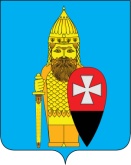 СОВЕТ ДЕПУТАТОВ ПОСЕЛЕНИЯ ВОРОНОВСКОЕ В ГОРОДЕ МОСКВЕ РЕШЕНИЕ21 ноября 2018 года № 10/02О согласовании проекта изменения схемы размещения нестационарных торговых объектов на территории поселения Вороновское   В соответствии с Законом города Москвы от 06.11.2002 года № 56 «Об организации местного самоуправления в городе Москве», постановлением Правительства Москвы от 03.02.2011 года № 26-ПП «О размещении нестационарных торговых объектов, расположенных в городе Москве на земельных участках, в зданиях, строениях и сооружениях, находящихся в государственной собственности», Совет депутатов поселения Вороновское решил:   1. Согласовать проект изменения схемы размещения нестационарных торговых объектов на территории поселения Вороновское в части включения в схему адреса размещения нестационарного торгового объекта (приложение к настоящему решению).   2. Направить копию настоящего решения в префектуру Троицкого и Новомосковского административных округов города Москвы.   3. Опубликовать настоящее решение в бюллетене «Московский муниципальный вестник» и разместить на официальном сайте администрации поселения Вороновское в информационно-телекоммуникационной сети «Интернет».   4. Контроль за исполнением настоящего решения возложить на главу поселения Вороновское Исаева М.К.Главапоселения Вороновское                                                                       М.К. ИсаевПриложениек решению Совета депутатовпоселения Вороновскоеот «21» ноября 2018 года № 10/02п/пТип объектаАдрес размещенияПлощадь места размещения (кв.м.)специализацияПериод размещения1Киоск (тип 2)г. Москва, поселение Вороновское, пос. ЛМС, мкр. Центральный, д. 76Ремонт сотовых телефонов, часов, ювелирных изделийкруглогодично